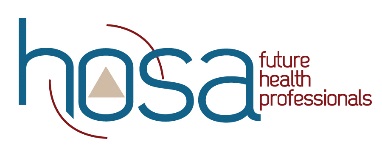 Parliamentary Procedure	SAMPLE PROBLEM#1	Main Motion (Plan a fundraiser to support the HOSA Service Project)#2	Amend#3	Secondary Amendment#4	Point of Order#5	Postpone DefinitelyThe preceding motions must be presented in the order listed above.  The team may make additional motions at any time during the meeting.